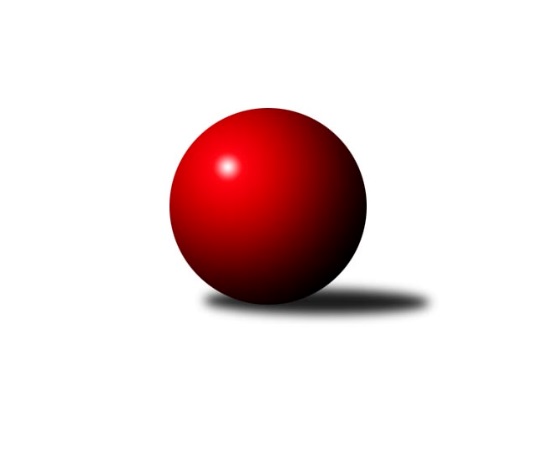 Č.4Ročník 2019/2020	27.4.2024 2. KLM B 2019/2020Statistika 4. kolaTabulka družstev:		družstvo	záp	výh	rem	proh	skore	sety	průměr	body	plné	dorážka	chyby	1.	TJ Spartak Přerov	4	4	0	0	27.0 : 5.0 	(58.5 : 37.5)	3491	8	2306	1185	20.3	2.	KC Zlín	4	3	0	1	21.0 : 11.0 	(52.0 : 44.0)	3229	6	2186	1043	28.5	3.	KK Blansko	4	3	0	1	20.0 : 12.0 	(55.0 : 41.0)	3401	6	2244	1157	28.8	4.	TJ Sokol Husovice B	4	2	0	2	19.0 : 13.0 	(58.0 : 38.0)	3326	4	2232	1093	31.3	5.	TJ Start Rychnov n. Kn.	4	2	0	2	18.5 : 13.5 	(61.0 : 35.0)	3358	4	2223	1135	34.8	6.	HKK Olomouc	4	2	0	2	18.0 : 14.0 	(49.5 : 46.5)	3209	4	2158	1050	29.5	7.	VKK Vsetín	4	2	0	2	15.0 : 17.0 	(43.5 : 52.5)	3286	4	2204	1082	37	8.	TJ Sokol Vracov	4	2	0	2	15.0 : 17.0 	(38.5 : 57.5)	3207	4	2189	1019	40	9.	TJ Sl. Kamenice nad Lipou	4	2	0	2	11.0 : 21.0 	(46.5 : 49.5)	3342	4	2247	1095	23.8	10.	KK Mor.Slávia Brno	4	1	0	3	11.0 : 21.0 	(38.5 : 57.5)	3276	2	2180	1096	27.8	11.	SK Kuželky Dubňany	4	1	0	3	8.5 : 23.5 	(34.5 : 61.5)	2933	2	2005	927	35.8	12.	TJ Horní Benešov A	4	0	0	4	8.0 : 24.0 	(40.5 : 55.5)	3247	0	2188	1059	34.3Tabulka doma:		družstvo	záp	výh	rem	proh	skore	sety	průměr	body	maximum	minimum	1.	KC Zlín	3	3	0	0	19.0 : 5.0 	(40.5 : 31.5)	3264	6	3322	3164	2.	TJ Spartak Přerov	2	2	0	0	14.0 : 2.0 	(32.0 : 16.0)	3486	4	3511	3460	3.	KK Blansko	2	2	0	0	12.0 : 4.0 	(31.0 : 17.0)	3366	4	3377	3354	4.	VKK Vsetín	2	2	0	0	11.0 : 5.0 	(24.5 : 23.5)	3206	4	3274	3138	5.	TJ Start Rychnov n. Kn.	3	2	0	1	15.5 : 8.5 	(46.0 : 26.0)	3417	4	3475	3325	6.	TJ Sokol Husovice B	1	1	0	0	6.0 : 2.0 	(15.5 : 8.5)	3456	2	3456	3456	7.	HKK Olomouc	2	1	0	1	10.0 : 6.0 	(22.0 : 26.0)	3326	2	3352	3300	8.	KK Mor.Slávia Brno	2	1	0	1	8.0 : 8.0 	(20.5 : 27.5)	3128	2	3247	3009	9.	TJ Sl. Kamenice nad Lipou	2	1	0	1	6.0 : 10.0 	(23.5 : 24.5)	3438	2	3484	3392	10.	SK Kuželky Dubňany	2	1	0	1	6.0 : 10.0 	(22.0 : 26.0)	3209	2	3279	3138	11.	TJ Sokol Vracov	1	0	0	1	1.0 : 7.0 	(6.5 : 17.5)	3201	0	3201	3201	12.	TJ Horní Benešov A	2	0	0	2	5.0 : 11.0 	(21.0 : 27.0)	3220	0	3236	3203Tabulka venku:		družstvo	záp	výh	rem	proh	skore	sety	průměr	body	maximum	minimum	1.	TJ Spartak Přerov	2	2	0	0	13.0 : 3.0 	(26.5 : 21.5)	3494	4	3577	3410	2.	TJ Sokol Vracov	3	2	0	1	14.0 : 10.0 	(32.0 : 40.0)	3209	4	3255	3130	3.	HKK Olomouc	2	1	0	1	8.0 : 8.0 	(27.5 : 20.5)	3150	2	3169	3131	4.	KK Blansko	2	1	0	1	8.0 : 8.0 	(24.0 : 24.0)	3418	2	3478	3358	5.	TJ Sl. Kamenice nad Lipou	2	1	0	1	5.0 : 11.0 	(23.0 : 25.0)	3294	2	3419	3169	6.	TJ Sokol Husovice B	3	1	0	2	13.0 : 11.0 	(42.5 : 29.5)	3282	2	3353	3225	7.	TJ Start Rychnov n. Kn.	1	0	0	1	3.0 : 5.0 	(15.0 : 9.0)	3300	0	3300	3300	8.	KC Zlín	1	0	0	1	2.0 : 6.0 	(11.5 : 12.5)	3194	0	3194	3194	9.	VKK Vsetín	2	0	0	2	4.0 : 12.0 	(19.0 : 29.0)	3327	0	3350	3303	10.	TJ Horní Benešov A	2	0	0	2	3.0 : 13.0 	(19.5 : 28.5)	3261	0	3284	3237	11.	KK Mor.Slávia Brno	2	0	0	2	3.0 : 13.0 	(18.0 : 30.0)	3351	0	3369	3332	12.	SK Kuželky Dubňany	2	0	0	2	2.5 : 13.5 	(12.5 : 35.5)	2795	0	2974	2615Tabulka podzimní části:		družstvo	záp	výh	rem	proh	skore	sety	průměr	body	doma	venku	1.	TJ Spartak Přerov	4	4	0	0	27.0 : 5.0 	(58.5 : 37.5)	3491	8 	2 	0 	0 	2 	0 	0	2.	KC Zlín	4	3	0	1	21.0 : 11.0 	(52.0 : 44.0)	3229	6 	3 	0 	0 	0 	0 	1	3.	KK Blansko	4	3	0	1	20.0 : 12.0 	(55.0 : 41.0)	3401	6 	2 	0 	0 	1 	0 	1	4.	TJ Sokol Husovice B	4	2	0	2	19.0 : 13.0 	(58.0 : 38.0)	3326	4 	1 	0 	0 	1 	0 	2	5.	TJ Start Rychnov n. Kn.	4	2	0	2	18.5 : 13.5 	(61.0 : 35.0)	3358	4 	2 	0 	1 	0 	0 	1	6.	HKK Olomouc	4	2	0	2	18.0 : 14.0 	(49.5 : 46.5)	3209	4 	1 	0 	1 	1 	0 	1	7.	VKK Vsetín	4	2	0	2	15.0 : 17.0 	(43.5 : 52.5)	3286	4 	2 	0 	0 	0 	0 	2	8.	TJ Sokol Vracov	4	2	0	2	15.0 : 17.0 	(38.5 : 57.5)	3207	4 	0 	0 	1 	2 	0 	1	9.	TJ Sl. Kamenice nad Lipou	4	2	0	2	11.0 : 21.0 	(46.5 : 49.5)	3342	4 	1 	0 	1 	1 	0 	1	10.	KK Mor.Slávia Brno	4	1	0	3	11.0 : 21.0 	(38.5 : 57.5)	3276	2 	1 	0 	1 	0 	0 	2	11.	SK Kuželky Dubňany	4	1	0	3	8.5 : 23.5 	(34.5 : 61.5)	2933	2 	1 	0 	1 	0 	0 	2	12.	TJ Horní Benešov A	4	0	0	4	8.0 : 24.0 	(40.5 : 55.5)	3247	0 	0 	0 	2 	0 	0 	2Tabulka jarní části:		družstvo	záp	výh	rem	proh	skore	sety	průměr	body	doma	venku	1.	TJ Sokol Husovice B	0	0	0	0	0.0 : 0.0 	(0.0 : 0.0)	0	0 	0 	0 	0 	0 	0 	0 	2.	TJ Sl. Kamenice nad Lipou	0	0	0	0	0.0 : 0.0 	(0.0 : 0.0)	0	0 	0 	0 	0 	0 	0 	0 	3.	VKK Vsetín	0	0	0	0	0.0 : 0.0 	(0.0 : 0.0)	0	0 	0 	0 	0 	0 	0 	0 	4.	TJ Horní Benešov A	0	0	0	0	0.0 : 0.0 	(0.0 : 0.0)	0	0 	0 	0 	0 	0 	0 	0 	5.	SK Kuželky Dubňany	0	0	0	0	0.0 : 0.0 	(0.0 : 0.0)	0	0 	0 	0 	0 	0 	0 	0 	6.	TJ Sokol Vracov	0	0	0	0	0.0 : 0.0 	(0.0 : 0.0)	0	0 	0 	0 	0 	0 	0 	0 	7.	TJ Spartak Přerov	0	0	0	0	0.0 : 0.0 	(0.0 : 0.0)	0	0 	0 	0 	0 	0 	0 	0 	8.	TJ Start Rychnov n. Kn.	0	0	0	0	0.0 : 0.0 	(0.0 : 0.0)	0	0 	0 	0 	0 	0 	0 	0 	9.	KK Mor.Slávia Brno	0	0	0	0	0.0 : 0.0 	(0.0 : 0.0)	0	0 	0 	0 	0 	0 	0 	0 	10.	HKK Olomouc	0	0	0	0	0.0 : 0.0 	(0.0 : 0.0)	0	0 	0 	0 	0 	0 	0 	0 	11.	KC Zlín	0	0	0	0	0.0 : 0.0 	(0.0 : 0.0)	0	0 	0 	0 	0 	0 	0 	0 	12.	KK Blansko	0	0	0	0	0.0 : 0.0 	(0.0 : 0.0)	0	0 	0 	0 	0 	0 	0 	0 Zisk bodů pro družstvo:		jméno hráče	družstvo	body	zápasy	v %	dílčí body	sety	v %	1.	Jakub Flek 	KK Blansko  	4	/	4	(100%)	13	/	16	(81%)	2.	Jakub Hnát 	TJ Sokol Husovice B 	4	/	4	(100%)	13	/	16	(81%)	3.	Petr Pavelka 	TJ Spartak Přerov 	4	/	4	(100%)	11	/	16	(69%)	4.	Jakub Pleban 	TJ Spartak Přerov 	4	/	4	(100%)	11	/	16	(69%)	5.	Vlastimil Bělíček 	VKK Vsetín  	3	/	3	(100%)	10	/	12	(83%)	6.	Roman Kindl 	TJ Start Rychnov n. Kn. 	3	/	3	(100%)	10	/	12	(83%)	7.	Petr Vácha 	TJ Spartak Přerov 	3	/	3	(100%)	9.5	/	12	(79%)	8.	David Matlach 	KC Zlín 	3	/	3	(100%)	9	/	12	(75%)	9.	Jiří Radil 	TJ Sokol Husovice B 	3	/	3	(100%)	9	/	12	(75%)	10.	Lubomír Matějíček 	KC Zlín 	3	/	3	(100%)	8	/	12	(67%)	11.	Dalibor Ksandr 	TJ Start Rychnov n. Kn. 	3	/	3	(100%)	6	/	12	(50%)	12.	David Urbánek 	TJ Start Rychnov n. Kn. 	3	/	4	(75%)	13	/	16	(81%)	13.	Jaromír Šula 	TJ Sokol Husovice B 	3	/	4	(75%)	12.5	/	16	(78%)	14.	Michal Albrecht 	HKK Olomouc 	3	/	4	(75%)	11	/	16	(69%)	15.	Michal Pytlík 	TJ Spartak Přerov 	3	/	4	(75%)	11	/	16	(69%)	16.	Petr Sehnal 	KK Blansko  	3	/	4	(75%)	10	/	16	(63%)	17.	Břetislav Sobota 	HKK Olomouc 	3	/	4	(75%)	8	/	16	(50%)	18.	Pavel Košťál 	KK Mor.Slávia Brno 	3	/	4	(75%)	7	/	16	(44%)	19.	Pavel Polanský ml.	TJ Sokol Vracov 	3	/	4	(75%)	6	/	16	(38%)	20.	Miroslav Málek 	KC Zlín 	2	/	2	(100%)	6	/	8	(75%)	21.	Karel Dúška 	TJ Sl. Kamenice nad Lipou 	2	/	2	(100%)	6	/	8	(75%)	22.	Vojtěch Šípek 	TJ Start Rychnov n. Kn. 	2	/	2	(100%)	6	/	8	(75%)	23.	Tomáš Polášek 	KC Zlín 	2	/	2	(100%)	4.5	/	8	(56%)	24.	Kamil Bartoš 	HKK Olomouc 	2	/	3	(67%)	9	/	12	(75%)	25.	Tomáš Hambálek 	VKK Vsetín  	2	/	3	(67%)	7	/	12	(58%)	26.	Bronislav Fojtík 	KC Zlín 	2	/	3	(67%)	7	/	12	(58%)	27.	Milan Sekanina 	HKK Olomouc 	2	/	3	(67%)	6.5	/	12	(54%)	28.	Tomáš Sasín 	TJ Sokol Vracov 	2	/	3	(67%)	6	/	12	(50%)	29.	Antonín Kratochvíla 	SK Kuželky Dubňany  	2	/	3	(67%)	6	/	12	(50%)	30.	Daniel Bělíček 	VKK Vsetín  	2	/	3	(67%)	6	/	12	(50%)	31.	Vlastimil Skopalík 	TJ Horní Benešov A 	2	/	3	(67%)	5	/	12	(42%)	32.	Milan Kanda 	TJ Spartak Přerov 	2	/	3	(67%)	5	/	12	(42%)	33.	Kamil Kubeša 	TJ Horní Benešov A 	2	/	4	(50%)	10	/	16	(63%)	34.	Pavel Ježek 	TJ Sl. Kamenice nad Lipou 	2	/	4	(50%)	10	/	16	(63%)	35.	Jakub Ouhel 	TJ Sl. Kamenice nad Lipou 	2	/	4	(50%)	10	/	16	(63%)	36.	Roman Flek 	KK Blansko  	2	/	4	(50%)	9	/	16	(56%)	37.	Jan Tužil 	TJ Sokol Vracov 	2	/	4	(50%)	8	/	16	(50%)	38.	Libor Vančura 	VKK Vsetín  	2	/	4	(50%)	8	/	16	(50%)	39.	Jiří Divila 	TJ Spartak Přerov 	2	/	4	(50%)	8	/	16	(50%)	40.	Jiří Hendrych 	TJ Horní Benešov A 	2	/	4	(50%)	7	/	16	(44%)	41.	Pavel Antoš 	KK Mor.Slávia Brno 	2	/	4	(50%)	7	/	16	(44%)	42.	Petr Polanský 	TJ Sokol Vracov 	2	/	4	(50%)	6	/	16	(38%)	43.	David Plšek 	TJ Sokol Husovice B 	2	/	4	(50%)	6	/	16	(38%)	44.	Tomáš Novosad 	VKK Vsetín  	2	/	4	(50%)	5	/	16	(31%)	45.	Jaroslav Šmejda 	TJ Start Rychnov n. Kn. 	1.5	/	4	(38%)	8	/	16	(50%)	46.	Roman Porubský 	KK Blansko  	1	/	1	(100%)	4	/	4	(100%)	47.	Tomáš Válka 	TJ Sokol Husovice B 	1	/	1	(100%)	4	/	4	(100%)	48.	František Svoboda 	TJ Sokol Vracov 	1	/	1	(100%)	3	/	4	(75%)	49.	Otakar Lukáč 	KK Blansko  	1	/	1	(100%)	3	/	4	(75%)	50.	Jakub Fabík 	TJ Spartak Přerov 	1	/	1	(100%)	2	/	4	(50%)	51.	Ladislav Urbánek 	TJ Start Rychnov n. Kn. 	1	/	2	(50%)	6	/	8	(75%)	52.	Radim Meluzín 	TJ Sokol Husovice B 	1	/	2	(50%)	5	/	8	(63%)	53.	Jindřich Kolařík 	KC Zlín 	1	/	2	(50%)	5	/	8	(63%)	54.	Jiří Baslar 	HKK Olomouc 	1	/	2	(50%)	4	/	8	(50%)	55.	Marian Hošek 	HKK Olomouc 	1	/	2	(50%)	3	/	8	(38%)	56.	Jan Ševela 	KK Blansko  	1	/	2	(50%)	3	/	8	(38%)	57.	Rostislav Rybárský 	SK Kuželky Dubňany  	1	/	2	(50%)	2.5	/	8	(31%)	58.	Jakub Seniura 	TJ Start Rychnov n. Kn. 	1	/	3	(33%)	8	/	12	(67%)	59.	Tomáš Žižlavský 	TJ Sokol Husovice B 	1	/	3	(33%)	6.5	/	12	(54%)	60.	Miroslav Milan 	KK Mor.Slávia Brno 	1	/	3	(33%)	6	/	12	(50%)	61.	Václav Benada 	SK Kuželky Dubňany  	1	/	3	(33%)	5	/	12	(42%)	62.	Petr Benedikt 	KK Blansko  	1	/	3	(33%)	5	/	12	(42%)	63.	Vladislav Pečinka 	TJ Horní Benešov A 	1	/	3	(33%)	5	/	12	(42%)	64.	Ivo Hostinský 	KK Mor.Slávia Brno 	1	/	3	(33%)	5	/	12	(42%)	65.	Milan Klika 	KK Mor.Slávia Brno 	1	/	3	(33%)	4.5	/	12	(38%)	66.	Václav Kratochvíla 	SK Kuželky Dubňany  	1	/	3	(33%)	4	/	12	(33%)	67.	Radim Abrahám 	KC Zlín 	1	/	3	(33%)	4	/	12	(33%)	68.	Lukáš Dúška 	TJ Sl. Kamenice nad Lipou 	1	/	4	(25%)	10	/	16	(63%)	69.	Jaromír Hendrych 	HKK Olomouc 	1	/	4	(25%)	6	/	16	(38%)	70.	Petr Havíř 	KK Blansko  	1	/	4	(25%)	6	/	16	(38%)	71.	Michal Zelený 	SK Kuželky Dubňany  	0.5	/	1	(50%)	2	/	4	(50%)	72.	Filip Dratva 	SK Kuželky Dubňany  	0	/	1	(0%)	2	/	4	(50%)	73.	Zdeněk Macháček 	TJ Spartak Přerov 	0	/	1	(0%)	1	/	4	(25%)	74.	Martin Bílek 	TJ Sokol Vracov 	0	/	1	(0%)	1	/	4	(25%)	75.	Petr Dvořáček 	VKK Vsetín  	0	/	1	(0%)	0	/	4	(0%)	76.	Pavel Antoš 	SK Kuželky Dubňany  	0	/	1	(0%)	0	/	4	(0%)	77.	Martin Čihák 	TJ Start Rychnov n. Kn. 	0	/	2	(0%)	3	/	8	(38%)	78.	Radek Janás 	KC Zlín 	0	/	2	(0%)	3	/	8	(38%)	79.	Jaroslav Fojtů 	VKK Vsetín  	0	/	2	(0%)	2	/	8	(25%)	80.	Radim Herůfek 	KK Mor.Slávia Brno 	0	/	2	(0%)	1	/	8	(13%)	81.	Aleš Gaspar 	TJ Sokol Vracov 	0	/	2	(0%)	1	/	8	(13%)	82.	Milan Bělíček 	VKK Vsetín  	0	/	3	(0%)	4	/	12	(33%)	83.	Tomáš Gaspar 	TJ Sokol Vracov 	0	/	3	(0%)	3.5	/	12	(29%)	84.	Karel Ivaniš 	KC Zlín 	0	/	3	(0%)	2.5	/	12	(21%)	85.	Jan Machálek st.	TJ Sokol Husovice B 	0	/	3	(0%)	2	/	12	(17%)	86.	Marek Dostal 	SK Kuželky Dubňany  	0	/	4	(0%)	7	/	16	(44%)	87.	Stanislav Novák 	KK Mor.Slávia Brno 	0	/	4	(0%)	5	/	16	(31%)	88.	Martin Bilíček 	TJ Horní Benešov A 	0	/	4	(0%)	5	/	16	(31%)	89.	Petr Šindelář 	TJ Sl. Kamenice nad Lipou 	0	/	4	(0%)	5	/	16	(31%)	90.	Miroslav Petřek ml.	TJ Horní Benešov A 	0	/	4	(0%)	4.5	/	16	(28%)	91.	David Dúška 	TJ Sl. Kamenice nad Lipou 	0	/	4	(0%)	4.5	/	16	(28%)	92.	Roman Janás 	SK Kuželky Dubňany  	0	/	4	(0%)	3	/	16	(19%)Průměry na kuželnách:		kuželna	průměr	plné	dorážka	chyby	výkon na hráče	1.	Kamenice, 1-4	3482	2301	1181	23.8	(580.5)	2.	TJ Spartak Přerov, 1-6	3413	2240	1173	25.8	(568.9)	3.	TJ Sokol Husovice, 1-4	3370	2253	1117	28.0	(561.7)	4.	HKK Olomouc, 5-8	3327	2230	1096	27.0	(554.5)	5.	KK Blansko, 1-6	3291	2220	1070	40.3	(548.5)	6.	TJ Sokol Vracov, 1-6	3277	2228	1049	38.0	(546.2)	7.	Rychnov nad Kněžnou, 1-4	3274	2192	1082	33.3	(545.7)	8.	 Horní Benešov, 1-4	3263	2191	1071	32.8	(543.8)	9.	Dubňany, 1-4	3221	2182	1039	31.0	(536.9)	10.	KC Zlín, 1-4	3205	2160	1045	30.5	(534.3)	11.	TJ Zbrojovka Vsetín, 1-4	3202	2171	1031	38.0	(533.8)	12.	KK MS Brno, 1-4	3154	2105	1049	24.3	(525.8)Nejlepší výkony na kuželnách:Kamenice, 1-4TJ Spartak Přerov	3577	3. kolo	Lukáš Dúška 	TJ Sl. Kamenice nad Lipou	644	1. koloTJ Sl. Kamenice nad Lipou	3484	1. kolo	Michal Pytlík 	TJ Spartak Přerov	626	3. koloKK Blansko 	3478	1. kolo	Pavel Ježek 	TJ Sl. Kamenice nad Lipou	625	3. koloTJ Sl. Kamenice nad Lipou	3392	3. kolo	Jakub Flek 	KK Blansko 	612	1. kolo		. kolo	Jakub Fabík 	TJ Spartak Přerov	606	3. kolo		. kolo	Roman Flek 	KK Blansko 	599	1. kolo		. kolo	Jakub Pleban 	TJ Spartak Přerov	595	3. kolo		. kolo	Lukáš Dúška 	TJ Sl. Kamenice nad Lipou	593	3. kolo		. kolo	Jiří Divila 	TJ Spartak Přerov	592	3. kolo		. kolo	Petr Pavelka 	TJ Spartak Přerov	583	3. koloTJ Spartak Přerov, 1-6TJ Spartak Přerov	3511	4. kolo	Vlastimil Bělíček 	VKK Vsetín 	664	4. koloTJ Spartak Přerov	3460	2. kolo	Michal Pytlík 	TJ Spartak Přerov	628	2. koloVKK Vsetín 	3350	4. kolo	Michal Pytlík 	TJ Spartak Přerov	627	4. koloKK Mor.Slávia Brno	3332	2. kolo	Pavel Košťál 	KK Mor.Slávia Brno	604	2. kolo		. kolo	Petr Pavelka 	TJ Spartak Přerov	600	4. kolo		. kolo	Petr Pavelka 	TJ Spartak Přerov	594	2. kolo		. kolo	Petr Vácha 	TJ Spartak Přerov	586	4. kolo		. kolo	Jakub Pleban 	TJ Spartak Přerov	578	4. kolo		. kolo	Petr Vácha 	TJ Spartak Přerov	576	2. kolo		. kolo	Libor Vančura 	VKK Vsetín 	574	4. koloTJ Sokol Husovice, 1-4TJ Sokol Husovice B	3456	2. kolo	Tomáš Žižlavský 	TJ Sokol Husovice B	609	2. koloTJ Horní Benešov A	3284	2. kolo	Jakub Hnát 	TJ Sokol Husovice B	602	2. kolo		. kolo	Jiří Radil 	TJ Sokol Husovice B	596	2. kolo		. kolo	Jaromír Šula 	TJ Sokol Husovice B	589	2. kolo		. kolo	Kamil Kubeša 	TJ Horní Benešov A	581	2. kolo		. kolo	Jiří Hendrych 	TJ Horní Benešov A	552	2. kolo		. kolo	Miroslav Petřek ml.	TJ Horní Benešov A	550	2. kolo		. kolo	David Plšek 	TJ Sokol Husovice B	537	2. kolo		. kolo	Martin Bilíček 	TJ Horní Benešov A	534	2. kolo		. kolo	Vlastimil Skopalík 	TJ Horní Benešov A	534	2. koloHKK Olomouc, 5-8TJ Sl. Kamenice nad Lipou	3419	2. kolo	Pavel Ježek 	TJ Sl. Kamenice nad Lipou	603	2. koloHKK Olomouc	3352	2. kolo	Jiří Baslar 	HKK Olomouc	602	2. koloHKK Olomouc	3300	4. kolo	Marian Hošek 	HKK Olomouc	599	2. koloTJ Horní Benešov A	3237	4. kolo	Jaromír Hendrych 	HKK Olomouc	594	4. kolo		. kolo	Jiří Hendrych 	TJ Horní Benešov A	593	4. kolo		. kolo	Vladislav Pečinka 	TJ Horní Benešov A	584	4. kolo		. kolo	Karel Dúška 	TJ Sl. Kamenice nad Lipou	583	2. kolo		. kolo	Jakub Ouhel 	TJ Sl. Kamenice nad Lipou	567	2. kolo		. kolo	Kamil Bartoš 	HKK Olomouc	566	4. kolo		. kolo	Břetislav Sobota 	HKK Olomouc	565	2. koloKK Blansko, 1-6KK Blansko 	3377	4. kolo	Jakub Flek 	KK Blansko 	628	4. koloKK Blansko 	3354	2. kolo	Petr Havíř 	KK Blansko 	600	4. koloVKK Vsetín 	3303	2. kolo	Libor Vančura 	VKK Vsetín 	592	2. koloTJ Sokol Vracov	3130	4. kolo	Jakub Flek 	KK Blansko 	581	2. kolo		. kolo	Petr Sehnal 	KK Blansko 	574	2. kolo		. kolo	Jan Ševela 	KK Blansko 	572	2. kolo		. kolo	Daniel Bělíček 	VKK Vsetín 	567	2. kolo		. kolo	Vlastimil Bělíček 	VKK Vsetín 	560	2. kolo		. kolo	Roman Flek 	KK Blansko 	560	2. kolo		. kolo	Roman Flek 	KK Blansko 	559	4. koloTJ Sokol Vracov, 1-6TJ Sokol Husovice B	3353	3. kolo	Tomáš Válka 	TJ Sokol Husovice B	627	3. koloTJ Sokol Vracov	3201	3. kolo	Jakub Hnát 	TJ Sokol Husovice B	585	3. kolo		. kolo	Pavel Polanský ml.	TJ Sokol Vracov	564	3. kolo		. kolo	Jaromír Šula 	TJ Sokol Husovice B	557	3. kolo		. kolo	Aleš Gaspar 	TJ Sokol Vracov	552	3. kolo		. kolo	Jiří Radil 	TJ Sokol Husovice B	550	3. kolo		. kolo	Petr Polanský 	TJ Sokol Vracov	537	3. kolo		. kolo	David Plšek 	TJ Sokol Husovice B	535	3. kolo		. kolo	Jan Tužil 	TJ Sokol Vracov	528	3. kolo		. kolo	Tomáš Sasín 	TJ Sokol Vracov	527	3. koloRychnov nad Kněžnou, 1-4TJ Start Rychnov n. Kn.	3475	3. kolo	David Urbánek 	TJ Start Rychnov n. Kn.	640	3. koloTJ Start Rychnov n. Kn.	3450	4. kolo	David Urbánek 	TJ Start Rychnov n. Kn.	620	4. koloTJ Spartak Přerov	3410	1. kolo	Vojtěch Šípek 	TJ Start Rychnov n. Kn.	612	4. koloKK Mor.Slávia Brno	3369	4. kolo	Vojtěch Šípek 	TJ Start Rychnov n. Kn.	605	1. koloTJ Start Rychnov n. Kn.	3325	1. kolo	Jakub Seniura 	TJ Start Rychnov n. Kn.	600	3. koloSK Kuželky Dubňany 	2615	3. kolo	Roman Kindl 	TJ Start Rychnov n. Kn.	590	4. kolo		. kolo	Pavel Antoš 	KK Mor.Slávia Brno	584	4. kolo		. kolo	Petr Pavelka 	TJ Spartak Přerov	579	1. kolo		. kolo	Jakub Pleban 	TJ Spartak Přerov	577	1. kolo		. kolo	Milan Kanda 	TJ Spartak Přerov	575	1. kolo Horní Benešov, 1-4KK Blansko 	3358	3. kolo	Jakub Flek 	KK Blansko 	633	3. koloTJ Sokol Vracov	3255	1. kolo	Petr Benedikt 	KK Blansko 	575	3. koloTJ Horní Benešov A	3236	3. kolo	Jiří Hendrych 	TJ Horní Benešov A	573	3. koloTJ Horní Benešov A	3203	1. kolo	František Svoboda 	TJ Sokol Vracov	569	1. kolo		. kolo	Tomáš Sasín 	TJ Sokol Vracov	568	1. kolo		. kolo	Petr Sehnal 	KK Blansko 	567	3. kolo		. kolo	Kamil Kubeša 	TJ Horní Benešov A	561	1. kolo		. kolo	Jan Tužil 	TJ Sokol Vracov	554	1. kolo		. kolo	Vladislav Pečinka 	TJ Horní Benešov A	549	3. kolo		. kolo	Kamil Kubeša 	TJ Horní Benešov A	547	3. koloDubňany, 1-4SK Kuželky Dubňany 	3279	4. kolo	Radim Meluzín 	TJ Sokol Husovice B	587	4. koloTJ Sokol Vracov	3243	2. kolo	Antonín Kratochvíla 	SK Kuželky Dubňany 	573	4. koloTJ Sokol Husovice B	3225	4. kolo	Jaromír Šula 	TJ Sokol Husovice B	565	4. koloSK Kuželky Dubňany 	3138	2. kolo	Michal Zelený 	SK Kuželky Dubňany 	563	4. kolo		. kolo	Jakub Hnát 	TJ Sokol Husovice B	563	4. kolo		. kolo	Petr Polanský 	TJ Sokol Vracov	562	2. kolo		. kolo	František Svoboda 	TJ Sokol Vracov	561	2. kolo		. kolo	Václav Benada 	SK Kuželky Dubňany 	557	4. kolo		. kolo	Antonín Kratochvíla 	SK Kuželky Dubňany 	553	2. kolo		. kolo	Václav Kratochvíla 	SK Kuželky Dubňany 	550	4. koloKC Zlín, 1-4KC Zlín	3322	2. kolo	David Urbánek 	TJ Start Rychnov n. Kn.	588	2. koloKC Zlín	3306	4. kolo	Lubomír Matějíček 	KC Zlín	586	4. koloTJ Start Rychnov n. Kn.	3300	2. kolo	Bronislav Fojtík 	KC Zlín	579	2. koloTJ Sl. Kamenice nad Lipou	3169	4. kolo	Tomáš Polášek 	KC Zlín	572	4. koloKC Zlín	3164	1. kolo	Bronislav Fojtík 	KC Zlín	569	4. koloSK Kuželky Dubňany 	2974	1. kolo	Roman Kindl 	TJ Start Rychnov n. Kn.	567	2. kolo		. kolo	David Matlach 	KC Zlín	566	1. kolo		. kolo	Dalibor Ksandr 	TJ Start Rychnov n. Kn.	560	2. kolo		. kolo	David Dúška 	TJ Sl. Kamenice nad Lipou	559	4. kolo		. kolo	Karel Ivaniš 	KC Zlín	559	2. koloTJ Zbrojovka Vsetín, 1-4VKK Vsetín 	3274	1. kolo	Vlastimil Bělíček 	VKK Vsetín 	650	1. koloTJ Sokol Husovice B	3268	1. kolo	Michal Albrecht 	HKK Olomouc	585	3. koloVKK Vsetín 	3138	3. kolo	Jakub Hnát 	TJ Sokol Husovice B	580	1. koloHKK Olomouc	3131	3. kolo	Tomáš Novosad 	VKK Vsetín 	570	1. kolo		. kolo	David Plšek 	TJ Sokol Husovice B	563	1. kolo		. kolo	Jaromír Šula 	TJ Sokol Husovice B	557	1. kolo		. kolo	Tomáš Hambálek 	VKK Vsetín 	545	3. kolo		. kolo	Tomáš Hambálek 	VKK Vsetín 	544	1. kolo		. kolo	Tomáš Žižlavský 	TJ Sokol Husovice B	542	1. kolo		. kolo	Tomáš Novosad 	VKK Vsetín 	541	3. koloKK MS Brno, 1-4KK Mor.Slávia Brno	3247	3. kolo	Michal Albrecht 	HKK Olomouc	571	1. koloKC Zlín	3194	3. kolo	Miroslav Milan 	KK Mor.Slávia Brno	567	3. koloHKK Olomouc	3169	1. kolo	Ivo Hostinský 	KK Mor.Slávia Brno	563	3. koloKK Mor.Slávia Brno	3009	1. kolo	David Matlach 	KC Zlín	559	3. kolo		. kolo	Radim Abrahám 	KC Zlín	556	3. kolo		. kolo	Pavel Antoš 	KK Mor.Slávia Brno	542	3. kolo		. kolo	Kamil Bartoš 	HKK Olomouc	536	1. kolo		. kolo	Pavel Košťál 	KK Mor.Slávia Brno	536	3. kolo		. kolo	Břetislav Sobota 	HKK Olomouc	533	1. kolo		. kolo	Tomáš Polášek 	KC Zlín	531	3. koloČetnost výsledků:	8.0 : 0.0	1x	7.5 : 0.5	1x	7.0 : 1.0	4x	6.0 : 2.0	5x	5.0 : 3.0	5x	3.0 : 5.0	2x	2.0 : 6.0	3x	1.0 : 7.0	3x